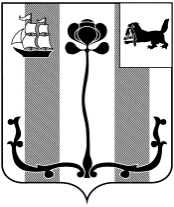 Российская ФедерацияИркутская областьДУМА ШЕЛЕХОВСКОГО МУНИЦИПАЛЬНОГО РАЙОНАР Е Ш Е Н И ЕОт 30.11.2023 № 43-рд                                         Принято на 4 заседании Думы						                   «30» ноября 2023 годаО внесении изменений в решение Думы Шелеховского муниципального района от 27.02.2020 № 6-рдВ соответствии с Федеральным законом от 06.10.2003 № 131-ФЗ «Об общих принципах организации местного самоуправления в Российской Федерации», Федеральным законом от 13.07.2015 № 220-ФЗ «Об организации регулярных перевозок пассажиров и багажа автомобильным транспортом и городским наземным электрическим транспортом в Российской Федерации и о внесении изменений в отдельные законодательные акты Российской Федерации», руководствуясь ст.ст. 24, 25, 39 Устава Шелеховского района, Д У М А  Р Е Ш И Л А:Внести в решение Думы Шелеховского муниципального района от 27.02.2020 № 6-рд «Об организации транспортного обслуживания населения автомобильным пассажирским транспортом по муниципальным маршрутам регулярных перевозок на территории Шелеховского района» следующие изменения:пункт 7 дополнить подпунктом 17.1 следующего содержания:«17.1) осуществление мониторинга и анализа состояния рынка транспортных услуг на территории Шелеховского района, выявление тенденций и проблем его развития, подготовка актов мониторинга.»;2) пункт 9 признать утратившим силу.2. Настоящее решение подлежит официальному опубликованию в газете «Шелеховский вестник» и размещению на официальном сайте Администрации Шелеховского муниципального района в информационно телекоммуникационной сети «Интернет».Председатель Думы Шелеховского муниципального района          Мэр Шелеховского           муниципального района__________А.Н. Солдатенко ______________ М.Н. Модин